Semester: ____________________________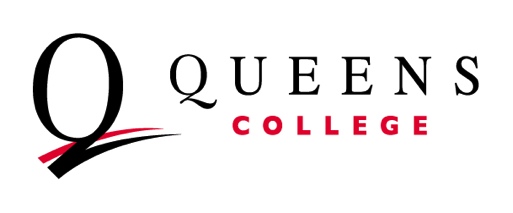 Department of BiologyREGISTRATION APPROVAL FORMClass Standing _____________________________(Freshman,Sophomore, Junior, Senior)___________________________________    _________________Student Name (FIRST & LAST)       		CUNYfirst  ID #            									(Not Your SS#)Telephone Number:________________________	QC E-mail Address:_____________________________________I have the pre-requisites for the course below, and I am requesting permission to register for this course.Student Signature							    Date I’ve reviewed the transcript(s) of the student above, and hereby give permission for this student to register for the course named above.Professor Name (please print)	Professor Signature						DateCodeCodeSectionSectionCourse #Course TitleLECLAB/RECLECLAB/RECCourse #Course Title